* * * Prattsburgh Winter Festival * * *December 5th, 6th and 7th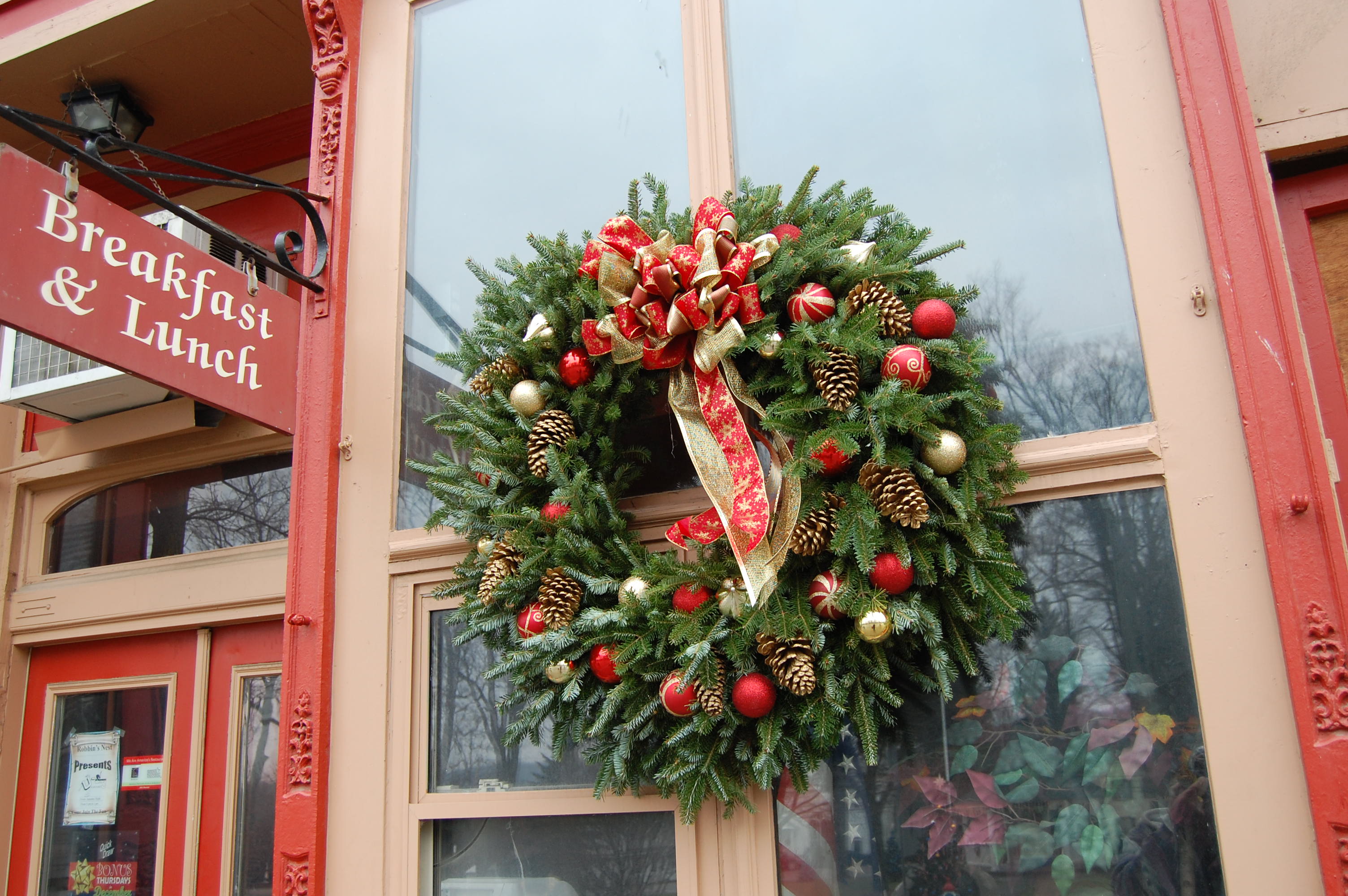 Local Businesses will have open housesFriday & Saturday!Bean Station Tree Farm Kids Coloring Contest! Ages 3-5, 6-9, 10-12Winners announced on Sunday.See Facebook page for photos and detailsCookie Walk at Legion BuildingSponsored by Methodist ChurchFriday 10-4 Sold by the PoundHome Basketball Game 5:45pmSpecial Music at Robbin’s Nest  9pm-1amVote for your Favorite Tree in the Parkwith a Non-Perishables Food Item!Friday and SaturdayAll food goes to the Local Food Pantry!Let’s fill those shelves!(All trees donated by Bean Station Tree Farm)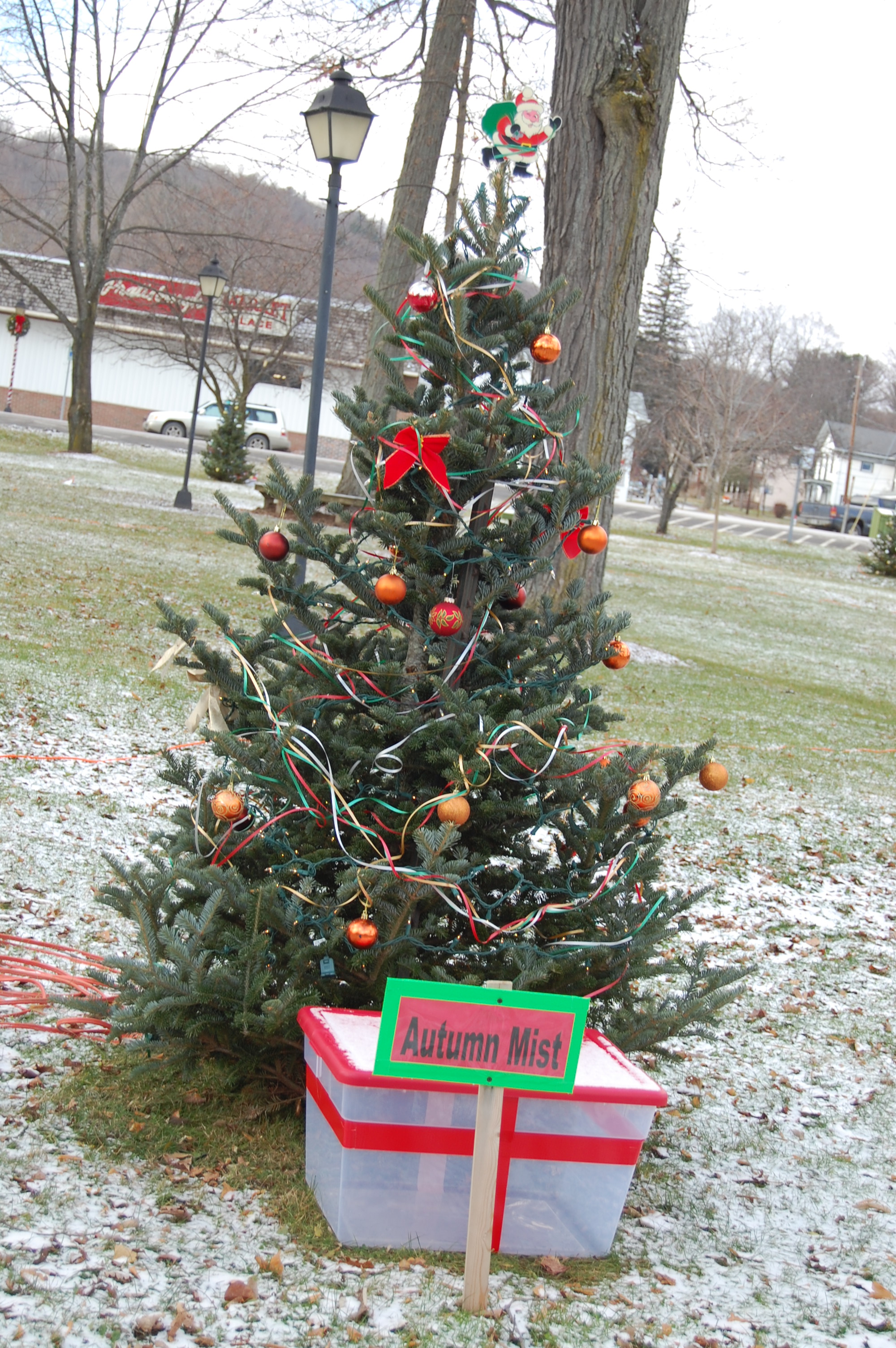 Saturday, December  6thSaturday, December  6th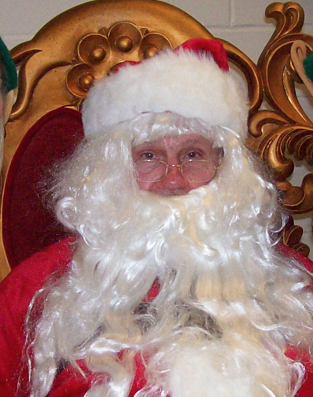 Rotary’s Annual Pancake Breakfast with Santa 9-11am at the Fire HallPhotos with Santa, crafts andAll you can eat Pancakes! $3.00 per person includes all. Craft Fair at Presbyterian Church9am - 4pmPhotos of your Pets with Santaat the Dirty Dog  1-3 pm$2.00 per dog – donated to ASPCAKareoke at Robbin’s Nest from 9pm-1amSunday, December  7th
Sunday, December  7th
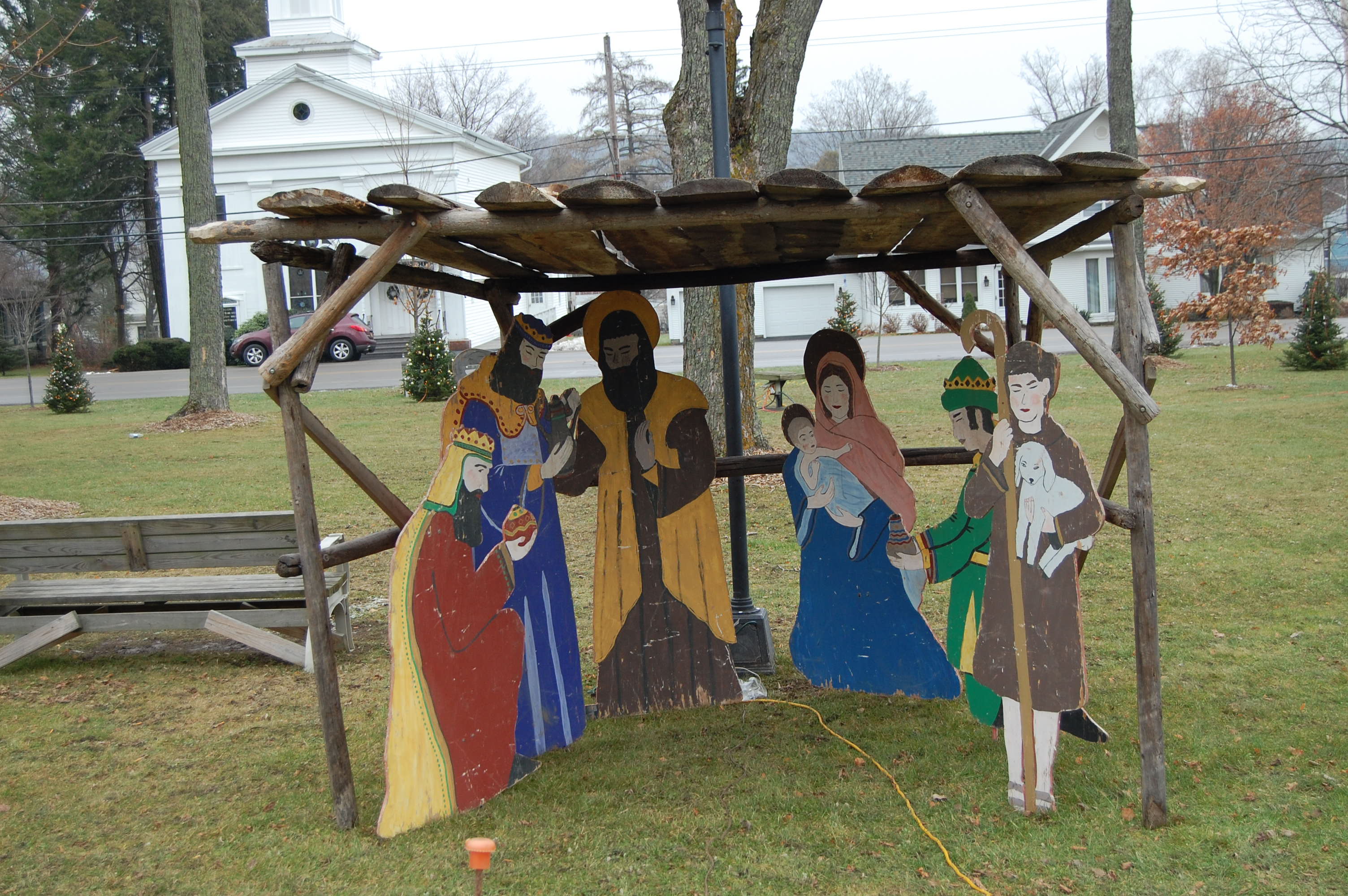 Live Nativity & Tree Lighting
 Town Park at 6pm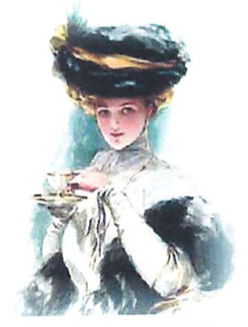  Victorian Christmas TeaHosted by Historical Society Serving from  2-4pm Town HallCall 522-3566 $5.00 per person